טופס הרשמה לקורסים: פעילות גופנית בהריון ולאחר לידה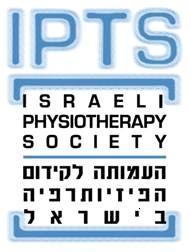 וקורס מדריכי הכנה ללידה והורותהרשמה לקורס תחייב חיוב ראשון בסך:  500 ₪ - דמי רישום.יתרת הסכום תיגבה אוטומטית (ניתן לשלם את היתרה עד חמישה תשלומים).בכל מקרה של ביטול ייגבו 35 ₪ דמי טיפול.ביטול לאחר ה -   20.01.15 יחויב במלוא הסכום.להרשמה ולתשלום יש למלא את הפרטים הבאים:שם משפחה _________   שם פרטי_________   ת.ז____________כתובת_________________ עיר_________ מיקוד_____________טלפון______________  נייד _____________   E-mail______________________________________________  אני מבקש/ת להוציא קבלה ע"ש: _____________________________אמצעי תשלום:ניתן לצרף שיק לפקודת: "העמותה לקידום הפיזיותרפיה" ולשלוח לכתובת:  וייסבורג 17  ת"א מיקוד 6935827או לחלופין בכרטיס אשראי לפי הפרטים:                                                              סוג הכרטיס__________  מס' כרטיס האשראי____________________תוקף ___/ ___	מספר תשלומים: ____________שם בעל הכרטיס ות.ז: _____________________________________את הטופס יש לשלוח במייל  ו/או לפקס- 03-6888107באחריות הנרשמים לוודא הגעת הפקס מול העמותה באמצעות מייל :iptsoffice@gmail.comתמחור:חלק א'חלק ב'קורס מלא (10% הנחה)חבר עמותה2,400 ₪3,200 ₪5,050 ₪לא חבר2,750 ₪3,650 ₪5,750 ₪